Transcription of the label that was tied to the iron bar thrown by Leonora Cohen at the Tower of London in 1913.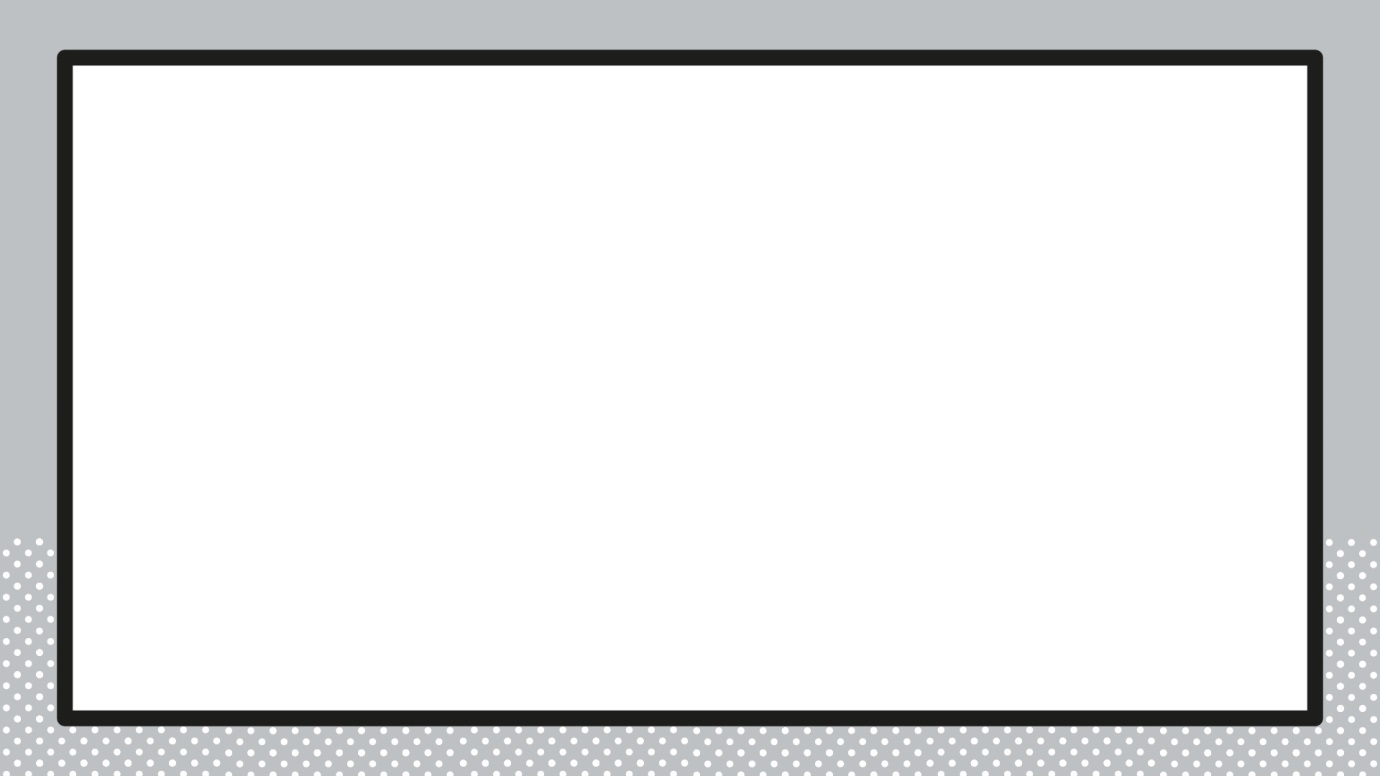 "Jewel House, Tower of London.  My Protest to the Government for its refusal to Enfranchise Women, but continues to torture women prisoners - Deeds Not Words. Leonora Cohen""Votes for Women.  100 Years of Constitutional Petition, Resolutions, Meetings & Processions have Failed"